РЕШЕНИЕЗаслушав информацию Стукова А.Ю., депутата Городской Думы Петропавловск-Камчатского городского округа по избирательному округу № 8
о внесении изменений в решение Городской Думы Петропавловск-Камчатского городского округа от 05.06.2014 № 478-р «О делегировании депутатов Городской Думы Петропавловск-Камчатского городского округа в состав комиссии по приему жилых помещений, приобретаемых в муниципальную собственность в целях формирования специализированного жилищного фонда на территории Петропавловск-Камчатского городского округа для предоставления детям-сиротам, оставшимся без попечения родителей, лицам из числа детей-сирот, оставшихся без попечения родителей», Городская Дума Петропавловск-Камчатского городского округаРЕШИЛА:1. Внести в решение Городской Думы Петропавловск-Камчатского городского округа от 05.06.2014 № 478-р «О делегировании депутатов Городской Думы Петропавловск-Камчатского городского округа в состав комиссии по приему жилых помещений, приобретаемых в муниципальную собственность в целях формирования специализированного жилищного фонда на территории Петропавловск-Камчатского городского округа для предоставления детям-сиротам, оставшимся без попечения родителей, лицам из числа детей-сирот, оставшихся без попечения родителей» следующие изменения:вывести из состава комиссии Стукова А.Ю. - депутата Городской Думы Петропавловск-Камчатского городского округа по избирательному округу № 8;ввести в состав комиссии Смирнова С.И. - заместителя председателя Городской Думы Петропавловск-Камчатского городского округа, председателя Комитета Городской Думы по социальной политике; депутата Городской Думы Петропавловск-Камчатского городского округа по избирательному округу № 6.2. Настоящее решение вступает в силу со дня его принятия.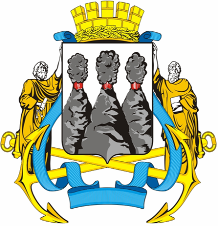 ГОРОДСКАЯ ДУМАПЕТРОПАВЛОВСК-КАМЧАТСКОГО ГОРОДСКОГО ОКРУГАот 22.10.2014 № 595-р21-я сессияг.Петропавловск-КамчатскийО внесении изменений в решение Городской Думы Петропавловск-Камчатского городского округа от 05.06.2014 № 478-р «О делегировании депутатов Городской Думы Петропавловск-Камчатского городского округа в состав комиссии по приему жилых помещений, приобретаемых в муниципальную собственность в целях формирования специализированного жилищного фонда на территории Петропавловск-Камчатского городского округа для предоставления детям-сиротам, оставшимся без попечения родителей, лицам из числа детей-сирот, оставшихся без попечения родителей»Глава Петропавловск-Камчатского городского округа, исполняющий полномочия председателя Городской ДумыК.Г. Слыщенко